Challenge TRADUCTION des titres de filmsen français et espagnol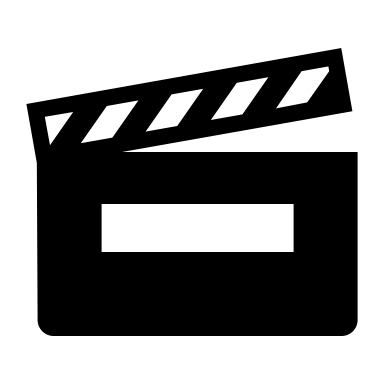 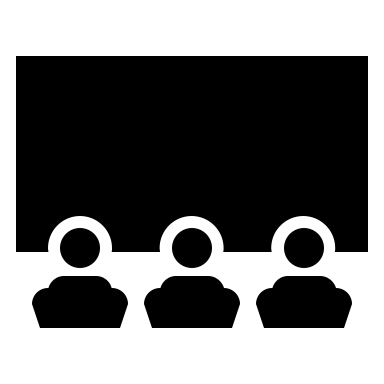 20 pelis / 20 minutosMovilidad virtual “El patio de Babel”Jueves 25 de marzo 2021, 9h-9h30Challenge TRADUCTION des titres de filmsen français et espagnol20 pelis / 20 minutosMovilidad virtual “El patio de Babel”Jueves 25 de marzo 2021, 9h-9h30Titre film  / série en françaisTítulo película / serie españolIntouchablesLas chicas del cableMaman, j’ai raté l’avionLos favoritos de MidasBienvenue chez les Ch’tisVivir sin permisoLes choristesEl laberinto del faunoL’auberge espagnoleEl desorden que dejasLe jeuVivir dos vecesLe dîner des consOfrenda a la tormentaEntre les mursLa vallaLe nom des gensHogarDe rouille et d'os Alguien tiene que morir